PAUTA DE EXPOSICIÓN ORAL“Tipos de Hormigón”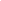 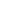 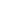 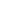 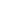 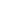 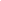 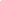 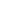 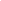 ¿INSTRUCCIONES DE LA ACTIVIDADForma un equipo de trabajo y en conjunto designen a un líder.Definan la manera en la que trabajarán, guiándose por las siguientes preguntas orientadoras:¿Qué debemos investigar?¿Es necesario que todos busquemos la misma información?¿Cuáles son los conceptos clave que debemos buscar?¿Cuáles serán nuestros roles dentro del equipo? (recopilador de imágenes, encargado de edición del documento, entre otros).¿Trabajaremos colaborativamente utilizando alguna herramienta tecnológica?Acuerden con el/la docente el espacio de aprendizaje donde se desarrollará la actividad (laboratorio de computación con internet o en un contexto de aprendizaje a distancia desde sus hogares).Analicen la rúbrica de exposición oral, con el fin de orientar sus aprendizajes a lograr en la actividad.Recuerden que deben investigar diferentes tipos de hormigones, enfatizando en aquellos que sean actuales y novedosos.Sistematicen la información a través de una presentación en Power Point (PPT). Para esto consideren lo siguiente:Preparación de la presentación en PPT: presentar objetivo de la exposición, contenidos a tratar, desarrollo de los contenidos y las principales conclusiones de la investigación. Es recomendable el uso de imágenes, textos breves, tonos de colores suaves y organizar la información en elementos gráficos SmartArt.Elaboración de guión: Distribuir la exposición entre todos los integrantes del equipo, registrar los puntos esenciales a exponer y destinar los tiempos para cada uno. Es primordial este guión, para no olvidar señalar temas que sean cruciales y conceptos técnicos.Uso de material de apoyo: Usar fotos, videos, planos, entre otros.Consideren que la exposición oral por grupo no debe exceder los 20 minutos.Al finalizar cada exposición, realicen una ronda de preguntas entre los participantes.“Se evaluará formativamente la exposición con la rúbrica señalada anteriormente”